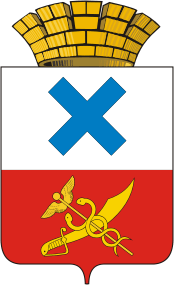 Глава Городского округа «город Ирбит»Свердловской областиПОСТАНОВЛЕНИЕ                                                                                                                                           от 14  июня  2024 года №  90-ПГг. ИрбитО проведении  в Городском округе «город Ирбит» Свердловской области голосования по вопросу названия центральной площади города ИрбитаВ соответствии с Федеральным законом от 6 октября 2003 года № 131-ФЗ «Об общих принципах организации местного самоуправления в Российской Федерации»,  в рамках мероприятий по подготовке к празднованию 400-летия основания города Ирбита, принимая во внимание историческую и культурную самобытность города, особенности предлагаемой к переименованию центральной площади имени                          В.И. Ленина, её архитектурный облик и облик прилегающей к ней территории, в целях рассмотрения вопроса о  восстановлении исторически сложившегося названия центральной площади города Ирбита, имеющую особую культурно-историческую ценность, устранения дублирования наименований объектов дорожно-уличной сети в пределах города, необходимости учета мнения жителей города Ирбита по вопросам местного значения, руководствуясь статьей 27 Устава Городского округа «город Ирбит» Свердловской областиПОСТАНОВЛЯЮ:            1.Провести в Городском округе «город Ирбит» Свердловской области в электронной форме голосование по вопросу названия центральной площади города Ирбита (далее – голосование).2. Утвердить вопрос для голосования в Городском округе «город Ирбит» Свердловской области: «Какое название, по вашему мнению, должна носить центральная площадь Ирбита? - Екатерининская- Торговая - Оставить, как есть (имени В.И. Ленина)».3. Провести голосование с 16.00 ч.  13 июня 2024 года до 00.00 ч. 21 июня 2024 года.4. Определить местом голосования официальный сайт администрации Городского округа «город Ирбит» Свердловской области (www.moirbit.ru) и  Платформу обратной связи Федеральной государственной информационной системы «Единый портал государственных и муниципальных услуг (функций)» (https://pos.gosuslugi.ru/lkp/polls/?plff%5Blevel%5D=30). 5. Исполняющему обязанности первого заместителя главы администрации Городского округа «город Ирбит» Свердловской области И.А. Дерябиной:1) организовать информирование граждан Городского округа «город Ирбит» Свердловской области о проводимом голосовании;2) подготовить итоги  о результатах голосования по форме (прилагается);3) опубликовать итоги о результатах голосования в Ирбитской общественно-политической газете «Восход», разместить на официальном сайте администрации Городского округа «город Ирбит» Свердловской области, социальных сетях в сети «Интернет» и на Платформе обратной связи Федеральной государственной информационной системы «Единый портал государственных и муниципальных услуг (функций)».6.  Контроль за исполнением настоящего постановления оставляю за собой.7.Отделу организационной работ и документообеспечения администрации Городского округа «город Ирбит» Свердловской области разместить настоящее постановление на официальном сайте администрации Городского округа «город Ирбит» Свердловской области в сети «Интернет» (www.moirbit.ru).Глава Городского округа«город Ирбит» Свердловской области                                                              Н.В. ЮдинПриложениек постановлению главыГородского округа «город Ирбит» Свердловской областиот  14.06.2024 № 90-ПГИТОГИ  о результатах голосования по вопросу названия центральной площади города ИрбитаДата голосования:  с 16.00 ч. 13 июня 2024 года до 00.00 ч. 21 июня 2024 годаМесто голосования: официальный сайт администрации Городского округа «город Ирбит» Свердловской области (www.moirbit.ru)Основание для проведения голосования: постановление главы Городского округа «город Ирбит» Свердловской области от ___________ № ______ - ПГ «О проведении  в Городском округе «город Ирбит» Свердловской области голосования по вопросу названия центральной площади города Ирбита»Текст вопроса для голосования: «Какое название, по вашему мнению, должна носить центральная площадь Ирбита? - Екатерининская        - Торговая - Оставить, как есть (имени В.И. Ленина)».Данные о распределении голосов:Всего приняло участие в голосовании   ___________ чел.Число проголосовавших за название «Екатерининская» _________ чел.,Число проголосовавших за название «Торговая» ___________ чел.,Число проголосовавших за «Оставить, как есть (имени В.И. Ленина)» ________ чел.Исполняющий обязанности первого заместителяглавы администрации Городского округа«город Ирбит» Свердловской области                                                     И.А. Дерябина«______» __________ 2024 г.    _____ ч. ________  мин.